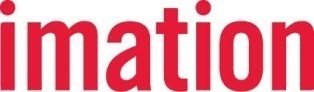 Jurriaan Trommels, Imation Corp.Phone: +31 (0)23 521 2921 Email: jtrommels@imation.com  Imation DataGuard T5R Honored as “One to Watch” at 2012 Storage AwardsAccolade Demonstrates Company’s Significance to SMB Data Protection and Tiered Archiving StrategiesHOOFDDORP, Netherlands, XX July 2012 – Imation Corp. (NYSE: IMN), a global scalable storage and data security company, today announced that leading industry publication Storage Magazine selected the Imation T5R DataGuard Data Protection Appliance as “One to Watch” during the 2012 Storage Awards ceremony, recognizing the company’s success meeting demand for secure and scalable storage solutions.The DataGuard™ Model T5R appliance incorporates hard drives, removable RDX® disk cartridges, replication and cloud storage to deliver cost-effective, enterprise-strength data protection. The appliance is part of an Imation solution set that meets growing demand among SMBs for data protection solutions that aid disaster recovery efforts while ensuring compliance with various industry or government regulations regarding close control of sensitive information. “The coveted ‘One to Watch’ award is industry recognition of Imation being in lockstep with the storage and security requirements of today’s growing companies, which are dealing with a deluge of digital data and need proven infrastructure for data protection and archiving,” said Luc Gheysens, vice president and general manager, Imation Europe. “Imation DataGuard T5R provides an unrivaled combination of data security, flexibility and simplicity. In addition, the appliance capitalizes on the many differentiators provided by RDX removable disk cartridges, which provide a secure, reliable method to store and transport sensitive data.”Other Imation data protection and tiered archiving solutions include Imation LTO Tape Libraries and Imation InfiniVault® multi-tiered data-archive appliances.About ImationImation is a global scalable storage and data security company. Our portfolio includes tiered storage and security offerings for business, and products designed to manage audio and video information in the home. Imation reaches customers in more than 100 countries through a powerful global distribution network and well recognized brands. For more information please visit www.imation.com.Imation, the Imation logo, InfiniVault and DataGuard are trademarks of Imation Corp and its subsidiaries. RDX is a registered trademark of Tandberg Data ASA. All other trademarks are property of their respective owners.###